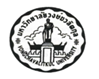 แบบเสนอโครงการงานวิจัยเพื่อขอรับเงินทุนสนับสนุนงานวิจัย จากมหาวิทยาลัยวงษ์ชวลิตกุลขอรับเงินทุนสนับสนุนการวิจัยประเภท 	 ทุนพัฒนาอาจารย์และบุคลากร ทุนอาจารย์และบุคลากร************************ชื่อโครงการวิจัย  (ภาษาไทย)..........................................................................................................................................................................................................................................................................................................(ภาษาอังกฤษ).....................................................................................................................................................................................................................................................................................................  ประเภทของงานวิจัย ……............................................................................................................................สาขาวิชาที่ทำการวิจัย (จำแนกตาม OECD) .............................................................................................ชื่อผู้เชี่ยวชาญ /ผู้ทรงคุณวุฒิ / ที่ปรึกษา ................................................................................................ตำแหน่งทางการบริหาร.............................................................................................................................หน่วยงานที่สังกัด........................................................................................................................................ ประสบการณ์ในงานวิจัย (หรือมีความชำนาญงานด้านใด)...........................................................................คณะผู้ดำเนินงานวิจัย5.1 ประวัติหัวหน้าโครงการวิจัย และผู้ร่วมวิจัย (ถ้ามี ) ชื่อ – สกุล (ภาษาไทย )..........................................................................................................                (ภาษาอังกฤษ) .....................................................................................................วุฒิการศึกษาสถานที่ทำงาน ..............................................................……..........................................................ประสบการณ์ในงานวิจัย (ถ้ามีให้เรียงลำดับจากปี พ.ศ. มากไปหาปี พ.ศ. น้อย) การตีพิมพ์เผยแพร่งานวิจัย / บทความทางวิชาการ5.2 ประวัติผู้ร่วมวิจัย คนที่ .....ชื่อ – สกุล (ภาษาไทย )..........................................................................................................                (ภาษาอังกฤษ) .....................................................................................................วุฒิการศึกษาสถานที่ทำงาน ..............................................................……..........................................................ประสบการณ์ในงานวิจัย (ถ้ามีให้เรียงลำดับจากปี พ.ศ. มากไปหาปี พ.ศ. น้อย) การตีพิมพ์เผยแพร่งานวิจัย / บทความทางวิชาการ6.  สถานที่ทำการทดลอง และ / หรือ เก็บข้อมูล ....................................................................................................................................7.  รายละเอียดโครงการงานวิจัยที่เสนอขอรับเงินทุนสนับสนุนโครงการงานวิจัยความสำคัญ / เหตุผล / ปัญหาที่สำคัญของงานวิจัยวัตถุประสงค์ของงานวิจัยประโยชน์ที่คาดว่าจะได้รับการทบทวนวรรณกรรมและผลงานวิจัยที่เกี่ยวข้อง กรอบแนวคิดในการวิจัยระเบียบวิธีวิจัย (รูปแบบการวิจัย/ตัวแปร/ประชากรและกลุ่มตัวอย่าง/เครื่องมือการวิจัย/ขั้นตอนการวิจัย/สถิติและการวิเคราะห์ข้อมูล)ระยะเวลาทำการวิจัย แผนการดำเนินงานตลอดโครงการ (โปรดระบุขั้นตอนการวิจัยโดยละเอียด) ในกรณีที่เป็นโครงการร่วมกันให้ระบุการแบ่งส่วนงานและผู้รับผิดชอบอุปกรณ์การวิจัย9.1  อุปกรณ์ที่จำเป็นในการวิจัย9.2  อุปกรณ์การวิจัยที่มีอยู่แล้วรายละเอียดประมาณการค่าใช้จ่าย แยกประเภทตามหมวดเงินงบประมาณหมายเหตุ  	- ข้อ 2.5 ไม่สามารถขอเพิ่มเติมได้ภายหลังจากการทำสัญญา- ลำดับที่  2  หมวดค่าใช้จ่ายยกเว้น  2.5  ขอถัวเฉลี่ยจ่ายตามหลักฐานจริงแผนการเบิกเงิน	งวดที่  1  เบิก 	ร้อยละ 40 	งวดที่  2  เบิก  	ร้อยละ 30  	งวดที่  3  เบิก  	ร้อยละ 30 ***  การเบิกเงิน  เบิกตามระยะเวลาของการทำงานจริง  และเบิกได้เฉพาะงบที่เป็นตัวเงินเท่านั้นบรรณานุกรม   (ใช้รูปแบบการเขียนบรรณานุกรมแบบ APA style)ร่างเครื่องมือการวิจัยระดับปริญญาวุฒิการศึกษาสถาบันการศึกษาปีที่สำเร็จประเทศปริญญาตรีปริญญาโทปริญญาเอกอื่น ๆ ปี พ.ศ.ชื่อเรื่องวิจัยรายชื่อคณะผู้วิจัยแหล่งทุนสนับสนุนปีที่พิมพ์ชื่อบทความทางวิชาการรายชื่อคณะผู้เขียนประเภทสิ่งตีพิมพ์ระดับปริญญาวุฒิการศึกษาสถาบันการศึกษาปีที่สำเร็จประเทศปริญญาตรีปริญญาโทปริญญาเอกอื่น ๆ ปี พ.ศ.ชื่อเรื่องวิจัยรายชื่อคณะผู้วิจัยแหล่งทุนสนับสนุนปีที่พิมพ์ชื่อบทความทางวิชาการรายชื่อคณะผู้เขียนประเภทสิ่งตีพิมพ์กิจกรรมในการทำงานวิจัยกิจกรรมในการทำงานวิจัยช่วงระยะเวลาไตรมาส / เดือน / ปีช่วงระยะเวลาไตรมาส / เดือน / ปีช่วงระยะเวลาไตรมาส / เดือน / ปีช่วงระยะเวลาไตรมาส / เดือน / ปีกิจกรรมในการทำงานวิจัยกิจกรรมในการทำงานวิจัย12341.2.3.ลำดับที่รายละเอียดประมาณการค่าใช้จ่ายงบประมาณงบประมาณงบประมาณรวมลำดับที่รายละเอียดประมาณการค่าใช้จ่ายตัวเงิน(เบิกจ่าย)ไม่เบิกจ่าย/ให้มหาวิทยาลัยจัดหาให้ไม่เป็นตัวเงิน(งบอ้อม)รวม1.หมวดค่าตอบแทน1.1 ค่าตอบแทนที่ปรึกษา 1 คน คนละ  2,000  บาท1.2 ค่าตอบแทนผู้เชี่ยวชาญ 2 คน คนละ 1,500 บาท1.3 ค่าตอบแทนผู้เชี่ยวชาญตรวจประเมินคุณภาพเครื่องมือไม่เกิน 5 คน คนละ 500 บาท*1.4 ค่าตอบแทนผู้วิจัย (ร้อยละ 30 ของงบตรง      แต่ไม่เกิน 50,000 บาท) 2.หมวดค่าใช้จ่าย2.1   ค่าประมวลผลข้อมูลด้วยเครื่องคอมพิวเตอร์2,0002.2  ค่าบันทึกข้อมูล  หน้าละ  0.50 บาท2.3  ค่าจัดทำรูปเล่ม 4 เล่ม เล่มละไม่เกิน 300 บาท 1,2002.4  ค่าซีดี  จำนวน 3 แผ่น  แผ่นละไม่เกิน  10 บาท302.5  ค่าใช้จ่ายในการเผยแพร่และตีพิมพ์ผลงานวิจัย*2.6  ค่าใช้จ่ายในการขอจริยธรรมการวิจัย ไม่เกิน 5,000 บาท2.7  ค่าเก็บแบบสอบถาม 20 บาท/ชุด2.8  ค่าใช้จ่ายอื่น ๆ ที่เกิดขึ้นจริงตามความเหมาะสม   3.หมวดค่าวัสดุ และอุปกรณ์3.1   ค่าวัสดุ  และอุปกรณ์การวิจัย 3.2  ค่าผลิตเอกสาร / แบบสอบถาม / งานวิจัยที่เกี่ยวข้อง3.3  ค่าผลิตรายงานการวิจัยต้นฉบับ3.4  ค่าวัสดุสำนักงาน3.5  ค่าวัสดุอื่น ๆ  ยอดรวมทุกรายการยกเว้นข้อ 1.4 และข้อ 2.6  ยอดรวมทุกรายการยกเว้นข้อ 1.4 และข้อ 2.6  ยอดรวมทุกรายการยอดรวมทุกรายการรวมเป็นเงินทั้งสิ้น ................................... บาท (..........……………..…………….................................)รวมเป็นเงินทั้งสิ้น ................................... บาท (..........……………..…………….................................)รวมเป็นเงินทั้งสิ้น ................................... บาท (..........……………..…………….................................)รวมเป็นเงินทั้งสิ้น ................................... บาท (..........……………..…………….................................)รวมเป็นเงินทั้งสิ้น ................................... บาท (..........……………..…………….................................)รวมเป็นเงินทั้งสิ้น ................................... บาท (..........……………..…………….................................)